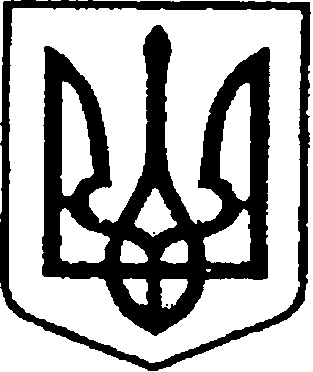 УКРАЇНАЧЕРНІГІВСЬКА ОБЛАСТЬН І Ж И Н С Ь К А    М І С Ь К А    Р А Д А 13 сесія VIІI скликанняР І Ш Е Н Н Явід 16 вересня 2021 р.                     м. Ніжин	                               № 52-13/2021Про припинення Центру комплексної реабілітації для дітей з інвалідністю «Віра» Ніжинської міської ради Чернігівської області шляхом реорганізації (приєднання до Територіального центру соціальногообслуговування (надання соціальних послуг) Ніжинської міської ради Чернігівської області)На виконання Закону України «Про соціальні послуги», відповідно до статей  25, 26, 34, 42, 54, 59 Закону України «Про місцеве самоврядування в Україні», Регламенту Ніжинської міської ради Чернігівської області VІІІ скликання, затвердженого рішенням Ніжинської міської ради Чернігівської області від 27 листопада 2020 року № 3-2/2020, з метою запровадження надання базової соціальної послуги денного догляду дітей з інвалідністю, враховуючи потребу населення територіальної громади у наданні соціальної послуги денного догляду дітей з інвалідністю та рекомендації постійної комісії міської ради з  питань освіти, охорони здоров’я, соціального захисту, культури, туризму, молодіжної політики та спорту, для ефективного використання коштів бюджету Ніжинської територіальної громади, Ніжинська міська рада вирішила:        1. Припинити Центр комплексної реабілітації для дітей з інвалідністю «Віра» Ніжинської міської ради Чернігівської області (код ЄДРПОУ 26226813) шляхом реорганізації (приєднання до Територіального центру соціального обслуговування (надання соціальних послуг) Ніжинської міської ради Чернігівської області (код ЄДРПОУ 26135105).        2. Призначити Комісію з реорганізації Центру комплексної реабілітації для дітей з інвалідністю «Віра» Ніжинської міської ради Чернігівської області (код ЄДРПОУ 26226813) шляхом приєднання до Територіального центру соціального обслуговування (надання соціальних послуг) Ніжинської міської ради Чернігівської області (код ЄДРПОУ 26135105) (далі – Комісія з реорганізації) та затвердити її персональний Склад (додається).       3. Комісії з реорганізації:3.1. Провести реорганізацію Центру комплексної реабілітації для дітей з інвалідністю «Віра» Ніжинської міської ради Чернігівської області (код ЄДРПОУ 26226813) у порядку, визначеному чинним законодавством;3.2. Вжити передбачених чинним законодавством заходів, пов’язаних з приєднанням до Територіального центру соціального обслуговування (надання соціальних послуг) Ніжинської міської ради Чернігівської області (код ЄДРПОУ 26135105) Центру комплексної реабілітації для дітей з інвалідністю «Віра» Ніжинської міської ради Чернігівської області (код ЄДРПОУ 26226813).       4. Закріпити за Територіальним центром соціального обслуговування (надання соціальних послуг) Ніжинської міської ради Чернігівської області (код ЄДРПОУ 26135105) на праві господарського відання майно реорганізованого Центру комплексної реабілітації для дітей з інвалідністю «Віра» Ніжинської міської ради Чернігівської області (код ЄДРПОУ 26226813).       5. Встановити строк для заявлення кредиторами своїх вимог до Центру комплексної реабілітації для дітей з інвалідністю «Віра» Ніжинської міської ради Чернігівської області (код ЄДРПОУ 26226813) – два місяці з дня оприлюднення повідомлення про реорганізацію. Вимоги кредиторів приймати за адресою: вул. Шевченка, буд.102, місто Ніжин Чернігівської області, 16600.       6. Начальнику управління соціального захисту населення Ніжинської міської ради Кулініч В.М. забезпечити оприлюднення цього рішення на сайті Ніжинської міської ради  протягом  п’яти робочих днів з дня прийняття.       7. Голові Комісії з реорганізації протягом трьох робочих днів з дати прийняття цього рішення письмово повідомити про прийняте рішення орган, що здійснює державну реєстрацію.       8. Організацію виконання рішення міської ради покласти на заступника міського голови з питань діяльності виконавчих органів ради Грозенко І.В.        9. Контроль за виконанням рішення покласти на постійну комісію міської ради з питань освіти, охорони здоров’я, соціального захисту, культури, туризму, молодіжної політики та спорту (голова комісії С.Є. Кірсанова).   Міський голова		          					          Олександр КОДОЛА ЗАТВЕРДЖЕНО                  рішення Ніжинської міської ради                                                                  Чернігівської області         від  _________2021 р.  № ______/2021Склад Комісії з реорганізації Центру комплексної реабілітації для дітей з інвалідністю «Віра» Ніжинської міської ради Чернігівської області (код ЄДРПОУ 26226813) шляхом приєднання до Територіального центру соціального обслуговування (надання соціальних послуг) Ніжинської міської ради Чернігівської області (код ЄДРПОУ 26135105)Візують:Начальник управління соціального захисту населення Ніжинської міської ради         				          Валентина  КУЛІНІЧ Секретар міської ради                                                     	Юрій ХОМЕНКОЗаступник міського головиз питань діяльності виконавчих органів ради                          Ірина ГРОЗЕНКОДиректор територіального центру соціального обслуговування (надання соціальних послуг)Ніжинської міської ради                                                        Інеса ШАПОВАЛОВА Директор Центру комплексної реабілітації для дітей з інвалідністю «Віра»                                                Ніжинської міської ради                                                            Тетяна КІСЕЛЬОВА                                             Начальник фінансового управлінняНіжинської міської ради                                                      Людмила ПИСАРЕНКОНачальник відділу юридично-кадровогозабезпечення  апарату виконавчого комітету                                 В’ячеслав ЛЕГАГолова постійної комісії міської ради з питань освіти, охорони здоров’я, соціального захисту, культури, туризму, молодіжної політики та спорту                                             Світлана КІРСАНОВА   Голова постійної комісії міської ради з питань регламенту, законності, охорони прав і свобод громадян, запобігання корупції, адміністративно-територіального устрою, депутатської діяльності та етики        		                       Валерій САЛОГУБШаповалова Інеса Миколаївна(Реєстраційний номер облікової картки платника податків …)Директор територіального центру соціального обслуговування (надання соціальних послуг) Ніжинської міської ради Чернігівської області, голова Комісії;Члени комісії:Кісельова Тетяна Сергіївна(реєстраційний номер облікової картки платника податків …)Директор Центру комплексної реабілітації для дітей з інвалідністю «Віра» Ніжинської міської ради Чернігівської області;Бутенко Катерина Іванівна(реєстраційний номер облікової картки платника податків …)головний бухгалтер Центру комплексної реабілітації для дітей з інвалідністю «Віра» Ніжинської міської ради Чернігівської області;Сутула Тетяна Володимирівна (реєстраційний номер облікової картки платника податків  …)начальник відділу організаційно-кадрової та правової роботи управління соціального захисту Ніжинської міської ради Чернігівської області;Бондар Ольга Володимирівна (реєстраційний номер облікової картки платника податків  …)головний бухгалтер територіального центру соціального обслуговування (надання соціальних послуг) Ніжинської міської ради Чернігівської області.